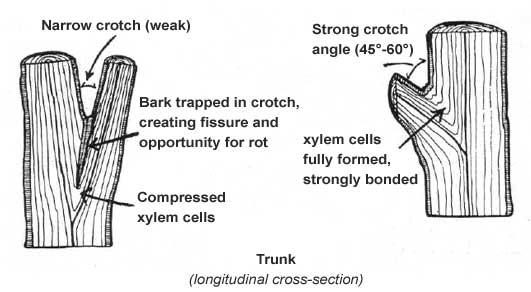 1Horcadura angosta (débil)Corteza atrapada en la horcadura, crea fisura y oportunidad de que se pudraCélulas xilema comprimidasFuerte ángulo de horcaduraCélulas xilema totalmente formadas, fuertemente unidas2Regar brotes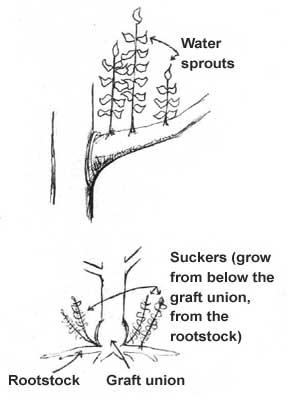 Retoños (crecen por debajo de la unión del injerto, desde la rizoma)RizomaUnión del injerto3. Los broches hacen que las ramas se separen y obtengan una posición más fuerte y productiva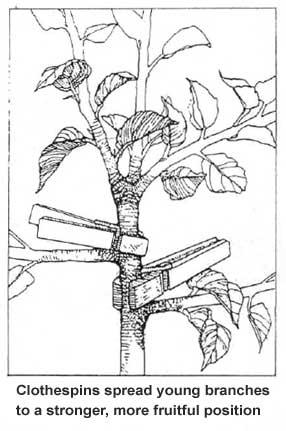 4.Cuello de ramaReborde de la corteza de la ramaRama viva1.º corte2.º corte3.º corteReborde de la corteza de la rama y cuello de la rama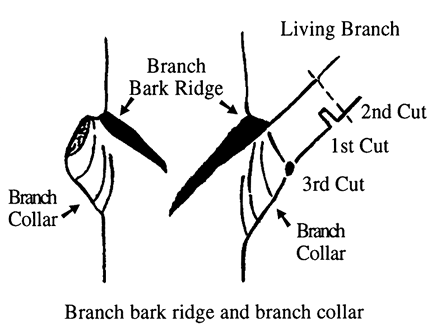 